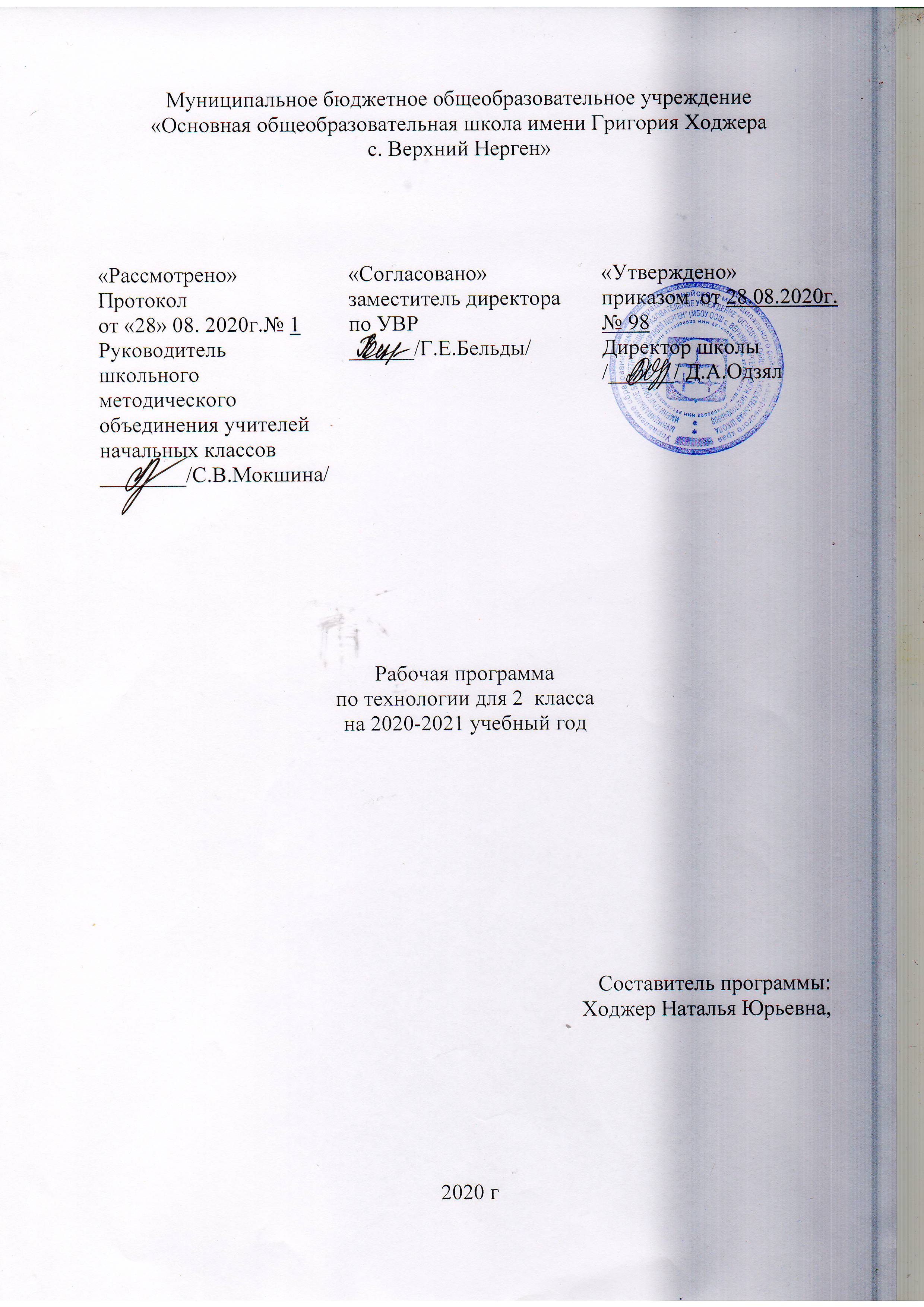 Пояснительная запискаПрограмма разработана в соответствии со стандартом начального образования по технологии и составлена в соответствии со следующими нормативными документами:Федеральный государственный общеобразовательный стандарт начального общего образования: Приказ Министерства образования и науки Российской Федерации от 6 октября 2009г.№373 «Об утверждении и введении в действие федерального государственного образовательного стандарта начального общего образования» (Зарегистрировано в Минюсте РФ 22.12.2009 № 15785).Учебного плана МБОУ ООШ с.Верхний Нерген на 2020-2021 учебный год.ООП НОО МБОУ ООШ с.Верхний Нерген.Программы для общеобразовательных учреждений. Комплект «Перспектива» программы для начальной школы. М.: «Просвещение»,                                                                                                                                                                                                                                                                                                                                                                                                                                                                                                                                                                                                                                           2012г.Рабочие программы. Н.И. Роговцева, С.В. Анащенкова Технология. Предметная линия учебников системы «Перспектива». 1-4 классы. – М.: Просвещение, 2012.                                  Общая характеристика курса.В современном мире знания о технологии различных процессов, культура выполнения технологических операций приобретают все большее значение. Вводить человека в мир технологии необходимо в детстве, начиная с начальной школы.Возможности предмета «Технология» позволяют гораздо больше, чем просто формировать у учащихся картину мира с технологической направленностью. В начальной школе при соответствующем содержательном и методическом наполнении данный предмет может стать опорным для формирования системы универсальных учебных действий. В нём все элементы учебной деятельности (планирование, ориентирование в задании, преобразование, оценка результата, умения распознавать и ставить задачи, возникающие в контексте практической ситуации, нахождение практических способов решения, умение добиваться достижения результата и т. д.) достаточно наглядны и, значит, более понятны для детей. Навык выполнять операции технологично позволяет школьнику грамотно выстраивать свою деятельность не только при изготовлении изделий на уроках технологии. Знание последовательности этапов работы, чёткое создание алгоритмов, умение следовать правилам необходимы для успешного выполнения заданий любого учебного предмета, а также весьма полезны во внеучебной деятельности.Учебный предмет «Технология» имеет практико-ориентированную направленность. Его содержание не только даёт ребёнку представление о технологическом процессе как совокупности применяемых при изготовлении какой-либо продукции процессов, правил, требований, предъявляемых к технической документации, но и показывает, как использовать эти знания в разных сферах учебной и внеучебной деятельности (при поиске информации, усвоении новых знаний, выполнении практических заданий).Практическая деятельность на уроках технологии является средством общего развития ребёнка, становления социально значимых личностных качеств, а также формирования системы специальных технологических и универсальных учебных действий.Цели изучения технологии в начальной школе:-приобретение личного опыта как основы обучения и познания;-приобретение первоначального опыта практической преобразовательной деятельности на основе овладения технологическими знаниями, технико-технологическими умениями и проектной деятельностью;-формирование позитивного эмоционально-ценностного отношения к труду и людям труда.Теоретической основой данной программы являются:-системно-деятельностный подход — обучение на основе реализации в образовательном процессе теории деятельности, которое обеспечивает переход внешних действий во внутренние умственные процессы и формирование психических действий субъекта из внешних, материальных (материализованных) действий с последующей их интериоризацией (П.Я. Гальперин, Н.Ф. Талызина и др.);-теория развития личности учащегося на основе освоения универсальных способов деятельности — понимание процесса учения не только как усвоение системы знаний, умений и навыков, составляющих инструментальную основу компетенций учащегося, но и как процесс развития личности, обретения духовно-нравственного и социального опыта.Основные задачи курса:-духовно-нравственное развитие учащихся; освоение нравственно-этического и социально-исторического опыта человечества, отражённого в материальной культуре; развитие эмоционально-ценностного отношения к социальному миру и миру природы через формирование позитивного отношения к труду и людям труда; знакомство с современными профессиями;-формирование идентичности гражданина России в поликультурном многонациональном обществе на основе знакомства с ремёслами народов России; развитие способности к равноправному сотрудничеству на основе уважения личности другого человека; воспитание толерантности к мнениям и позиции других;-формирование целостной картины мира (образа мира) на основе познания мира через осмысление духовно-психологического содержания предметного мира и его единства с миром природы, на основе освоения трудовых умений и навыков, осмысления технологии процесса изготовления изделий в проектной деятельности;-развитие познавательных мотивов, интересов, инициативности, любознательности на основе связи трудового и технологического образования с жизненным опытом и системой ценностей ребёнка, а также на основе мотивации успеха, готовности к действиям в новых условиях и нестандартных ситуациях;-формирование на основе овладения культурой проектной деятельности:— внутреннего плана деятельности, включающего целеполагание, планирование (умения составлять план действий и применять его для решения учебных задач), прогнозирование (предсказание будущего результата при различных условиях выполнения действия), контроль, коррекцию и оценку;— умений переносить усвоенные в проектной деятельности теоретические знания о технологическом процессе в практику изготовления изделий ручного труда, использовать технологические знания при изучении предмета «Окружающий мир» и других школьных дисциплин;— коммуникативных умений в процессе реализации проектной деятельности (умения выслушивать и принимать разные точки зрения и мнения, сравнивая их со своей, распределять обязанности, приходить к единому решению в процессе обсуждения, т. е. договариваться, аргументировать свою точку зрения, убеждать в правильности выбранного способа и т. д.);— первоначальных конструкторско-технологических знаний и технико-технологических умений на основе обучения работе с технологической документацией (технологической картой), строгого соблюдения технологии изготовления изделий, освоения приёмов и способов работы с различными материалами и инструментами, неукоснительного соблюдения правил техники безопасности, работы с инструментами, организации рабочего места;— первоначальных умений поиска необходимой информации в различных источниках, проверки, преобразования, хранения, передачи имеющейся информации, а также навыков использования компьютера;— творческого потенциала личности в процессе изготовления изделий и реализации проектов.Особенность программы заключается в том, что она обеспечивает изучение начального курса технологии через осмысление младшим школьником деятельности человека на земле, на воде, в воздухе и в информационном пространстве. Человек при этом рассматривается как создатель духовной культуры и творец рукотворного мира. Усвоение содержания предмета осуществляется на основе продуктивной проектной деятельности. Формирование конструкторско-технологических знаний и умений происходит в процессе работы с технологической картой.Все эти особенности программы отражены в содержании основных разделов учебника — «Человек и земля», «Человек и вода», «Человек и воздух», «Человек и информация». В программе как особый элемент обучения предмету «Технология» представлены проектная деятельность и средство для её организации — технологическая карта. Технологическая карта помогает учащимся выстраивать технологический процесс, осваивать способы и приёмы работы с материалами и инструментами. На уроках реализуется принцип: от деятельности под контролем учителя к самостоятельному выполнению проекта.Особое внимание в программе отводится практическим работам, при выполнении которых учащиеся:-знакомятся с рабочими технологическими операциями, порядком их выполнения при изготовлении изделия, учатся подбирать необходимые материалы и инструменты;-овладевают отдельными технологическими операциями (способами работы) — разметкой, раскроем, сборкой, отделкой и др.;-знакомятся со свойствами материалов, инструментами и машинами, помогающими человеку при обработке сырья и создании предметного мира;-знакомятся с законами природы, знание которых необходимо при выполнении работы;-учатся экономно расходовать материалы;-осваивают проектную деятельность (учатся определять цели и задачи, составлять план, выбирать средства и способы деятельности, распределять обязанности в паре и группе, оценивать результаты, корректировать деятельность);-учатся преимущественно конструкторской деятельности;-знакомятся с природой и использованием её богатств человеком.В программе интегрируется и содержание курса «Изобразительное искусство»: в целях гармонизации форм и конструкций используются средства художественной выразительности, изделия изготавливаются на основе правил декоративно-прикладного искусства и законов дизайна, младшие школьники осваивают эстетику труда.Программа предусматривает использование математических знаний: это и работа с именованными числами, и выполнение вычислений, расчётов, построений при конструировании и моделировании, и работа с геометрическими фигурами и телами, и создание элементарных алгоритмов деятельности в проекте. Освоение правил работы и преобразования информации также тесно связано с образовательной областью «Математика и информатика».При изучении предмета «Технология» предусмотрена интеграция с образовательными областями «Филология» (русский язык и литературное чтение) и «Окружающий мир». Для понимания детьми реализуемых в изделии технических образов рассматривается культурно-исторический справочный материал, представленный в учебных текстах разного типа. Эти тексты анализируются, обсуждаются; дети строят собственные суждения, обосновывают их, формулируют выводы.Программа «Технология», интегрируя знания о человеке, природе и обществе, способствует целостному восприятию ребёнком мира во всём его многообразии и единстве. Практико-ориентированная направленность содержания позволяет реализовать эти знания в интеллектуально-практической деятельности младших школьников и создаёт условия для развития их инициативности, изобретательности, гибкости мышления.Проектная деятельность и работа с технологическими картами формируют у учащихся умения ставить и принимать задачу, планировать последовательность действий и выбирать необходимые средства и способы их выполнения. Самостоятельное осуществление продуктивной проектной деятельности совершенствует умения находить решения в ситуации затруднения, работать в коллективе, нести ответственность за результат и т.д. Всё это воспитывает трудолюбие и закладывает прочные основы способности к самовыражению, формирует социально ценные практические умения, опыт преобразовательной деятельности и творчества.Продуктивная проектная деятельность создаёт основу для развития личности младшего школьника, предоставляет уникальные возможности для его духовно-нравственного развития. В программе «Технология» предусмотрены материалы о гармоничной среде обитания человека, что позволяет сформировать у детей устойчивые представления о жизни в гармонии с окружающим миром. Знакомство с народными ремёслами и народными культурными традициями, активное изучение образов и конструкций природных объектов, которые являются неисчерпаемым источником идей для мастера, способствуют воспитанию духовности.Программа ориентирована на широкое использование знаний и умений, усвоенных детьми в процессе изучения других учебных предметов: окружающего мира, изобразительного искусства, математики, русского языка и литературного чтения.При усвоении содержания курса «Технология» актуализируются знания, полученные при изучении курса «Окружающий мир». Это не только работа с природными материалами. Природные формы лежат в основе идей изготовления многих конструкций и воплощаются в готовых изделиях. Курс «Технология» предусматривает знакомство с производствами, ни одно из которых не обходится без природных ресурсов. Деятельность человека — созидателя материальных ценностей и творца окружающего мира — в программе рассматривается в связи с проблемами охраны природы, что способствует формированию экологической культуры детей.  Изучение этнокультурных традиций в деятельности человека также связано с содержанием предмета «Окружающий мир».Содержание программы обеспечивает реальное включение в образовательный процесс различных структурных компонентов личности (интеллектуального, эмоционально-эстетического, духовно-нравственного, физического) в их единстве, что создаёт условия для гармонизации развития, сохранения и укрепления психического и физического здоровья учащихся.Место учебного предмета в учебном плане МБОУ ООШ с.Верхний Нерген.На изучение технологии во 2 классе отводится 34 часа в год 1 ч в неделю (34 учебные недели).Учебно-тематический планСодержание учебного предмета (34часа)Как работать с учебником (1час)-Знакомятся с новым учебником и рабочей тетрадью; вспоминают приемы работы с бумагой, способы соединения деталей в изделии, правила разметки, правила работы с шаблонами, ножницами, клеем); знакомятся на практическом уровне с понятиями «цветовая гамма», «сочетание цветов». Земледелие. Посуда. Хлеб-всему голова (5 часов)Знакомятся с технологией выращивания лука; показать, как можно самостоятельно вырастить овощи; формировать знания о значении, применении и пользе лука в жизни человека, о профессиях связанных с земледелием; на практическом уровне научить проводить наблюдение, учатся бережно относится к результатам своего труда. Повторяют материал видах ниток, навыкиРаботы с картоном, клеем, ножницами, рациональные приемы разметки бумаги с помощью шаблонов, приемы наматывания; формировать умение грамотно составлять композицию; воспитывать организованность и аккуратностьв работе при выполнении такого вида творчества, как обмотка шаблона; развивают творческие способности и эстетический вкус через работу по подбору цвета. Знакомятся с правилами поведения в лесу; повторить и закрепить материал о свойствах пластилина; развивать умения и навыки работы с ним совершенствовать умение работать по плану; развивают фантазию с помощью самостоятельной работы по оформлению изделия. Уточняют свои представления о профессиях (знакомятся с профессиями пекаря, кондитера), о видах пластичных материалов и работе с ними; развивают навыки лепки; учится сравнивать материалы по предложенным критериям; формировать навык самостоятельного анализа изделия; с помощью работы над созданием элемента украшения развивают эстетический вкус, умение сочетать цвета.Народные промыслы (5 часов) -Знакомятся с видами декоративно-прикладного искусства, с хохломской росписью, с технологией изготовления изделий из папье-маше, с отделкой изделия в виде орнамента; закреплять умения и навыки работы с бумагой и такими инструментами, как карандаш, ножницы, кисть; развивают умение изображать объекты природы, соблюдая стилевые особенности хохломской росписи; выявляют особенности народного творчества и народного промысла. Знакомятся с особенностями городецкой росписи, ее историей; расширить представления о народном творчестве; анализируют готовое изделие по заданной схеме, учатся экономно расходовать материалы; закрепляют умение работы с шаблонами. Домашние животные и птицы (4 часа).- Знакомятся со значением курицы в жизни человека; получат представления о видах природных материалов; закрепляют умения и навыки работы с природными материалами. Знают приёмы работы с материалами. Выполнение объемных изделий на основе разверток; отрабатывают навыки самостоятельного анализа и планирования; развивают чувство взаимовыручки в процессе совместной трудовой деятельности. Строительство (5 часов). -Знакомятся со строением избы; получают навыки создания аппликации из бумаги; учатся способу достижения эффекта объемности в аппликации, работают над созданием композиции.Народные костюмы (4 часа). Знакомятся со способами обработки волокон натурального происхождения, с особенностями национальных костюмов; учатся приему плетения. Осваивают «Тамбурный шов». Выполняют вышивку на салфетке.Человек и вода (3 часа). -Учатся создавать изделия, украшенные изонитью, различают приспособления для рыболовства. знакомы с приспособлениями для рыболовства.Человек и воздух (3 часа). -Знакомство со значением символа птицы в культуре русского народа, способами обработки бумаги, как сгибание, складывание; изучают приёмы складывания изделий оригами; терпеливость в процессе кропотливой пошаговой деятельности по созданию оригами.Человек и информация (4 часа).-Знакомятся с одним из носителей информации — картой; повторяют определения понятий «глина», «линейка», «оригами», «бумага», «узор», «симметрия»; закрепляют навыки работы с глиной; развивают глазомер.Планируемые результаты освоения программы.Личностные результаты1. Воспитание патриотизма, чувства гордости за свою Родину, российский народ и историю России.2. Формирование целостного, социально ориентированного взгляда на мир в его органичном единстве и разнообразии природы, народов, культур и религий.3. Формирование уважительного отношения к иному мнению, истории и культуре других народов.4. Принятие и освоение социальной роли обучающегося, развитие мотивов учебной деятельности и формирование личностного смысла учения.5. Развитие самостоятельности и личной ответственности за свои поступки, в том числе в информационной деятельности, на основе представлений о нравственных нормах, социальной справедливости и свободе.6. Формирование эстетических потребностей, ценностей и чувств.7. Развитие навыков сотрудничества со взрослыми и сверстниками в разных ситуациях, умений не создавать конфликтов и находить выходы из спорных ситуаций.8. Формирование установки на безопасный и здоровый образ жизни.Метапредметные результаты1. Овладение способностью принимать и реализовывать цели и задачи учебной деятельности, приёмами поиска средств её осуществления.2. Освоение способов решения проблем творческого и поискового характера.3. Формирование умений планировать, контролировать и оценивать учебные действия в соответствии с поставленной задачей и условиями её реализации, определять наиболее эффективные способы достижения результата.4. Использование знаково-символических средств представления информации для создания моделей изучаемых объектов и процессов, схем решения учебных и практических задач.5. Использование различных способов поиска (в справочных источниках и открытом учебном информационном пространстве Интернета), сбора, обработки, анализа, организации, передачи и интерпретации информации в соответствии с коммуникативными и познавательными задачами и технологиями учебного предмета, в том числе умений вводить текст с помощью клавиатуры, фиксировать (записывать) в цифровой форме измеряемые величины и анализировать изображения, звуки, готовить своё выступление и выступать с аудио-, видео- и графическим сопровождением, соблюдать нормы информационной избирательности, этики и этикета.6. Овладение навыками смыслового чтения текстов различных стилей и жанров в соответствии с целями и задачами, осознанно строить речевое высказывание в соответствии с задачами коммуникации и составлять тексты в устной и письменной форме.7. Овладение логическими действиями сравнения, анализа, синтеза, обобщения, классификации по родовидовым признакам, установления аналогий и причинно-следственных связей, построения рассуждений, отнесения к известным понятиям.8. Готовность слушать собеседника и вести диалог, признавать возможность существования различных точек зрения и права каждого иметь свою, излагать своё мнение и аргументировать свою точку зрения и оценку событий.9. Овладение базовыми предметными и межпредметными понятиями, отражающими существенные связи и отношения между объектами и процессами.Предметные результаты1. Получение первоначальных представлений о созидательном и нравственном значении труда в жизни человека и общества, о мире профессий и важности правильного выбора профессии.2. Формирование первоначальных представлений о материальной культуре как продукте предметно-преобразующей деятельности человека.3. Приобретение навыков самообслуживания, овладение технологическими приёмами ручной обработки материалов, усвоение правил техники безопасности;4. Использование приобретённых знаний и умений для творческого решения несложных конструкторских, художественно-конструкторских (дизайнерских), технологических и организационных задач.5. Приобретение первоначальных знаний о правилах создания предметной и информационной среды и умения применять их для выполнения учебно-познавательных и проектных художественно-конструкторских задач.7.Требования к уровню подготовки обучающихся Основные требования к знаниям и умениям обучающихся к концу 2 классаК концу второго класса учащиеся должны знать:-виды материалов, обозначенных в программе, их свойства и названия; -неподвижный и подвижный способы соединения деталей и соединительные материалы (неподвижный – клейстер (клей) и нитки, подвижный – проволока, нитки, тонкая веревочка);- о чертеже и линиях чертежа, указанных в программе.-новые термины, встречающиеся на уроках (коллаж).-свойства новых материалов (тесто). -новые свойства уже встречавшихся материалов. -новые приемы разметки деталей из бумаги: с помощью копировальной бумаги, линейки, на глаз, на просвет.-новые приемы разметки ткани: с помощью шаблонов, копировальной бумаги.-новые виды лепки, аппликации, мозаики, плетения. --приемы комбинирования в одном изделии различных материалов.-знать область применения и назначения, таких технических устройств, как компьютер, основные источники информации, назначение основных устройств компьютера для ввода, вывода и обработки информации;К концу второго класса учащиеся должны уметь:-самостоятельно организовывать рабочее место в соответствии с особенностями используемого материала и поддерживать порядок на нем во время работы, экономно и рационально размечать несколько деталей;- с помощью учителя выполнять разметку с опорой на чертеж по линейке, угольнику, выполнять подвижное соединение деталей с помощью проволоки, ниток (№ 10), тонкой веревочки. -лепить способом вытягивания из целого куска.-вырезать из бумаги детали криволинейного контура.-вырезать из бумаги полоски на глаз.-обрывать бумажные детали по намеченному контуру.-плести разными способами из различных материалов.-вышивать приемом "вперед иголку" по криволинейному контуру.-самостоятельно ориентироваться в задании, данном в виде натурального образца, рисунка. -самостоятельно ориентироваться в задании, где ученику предоставляется возможность выбора материалов и способов выполнения задания.-самостоятельно планировать последовательность выполнения действий по образцу.-контролировать свои действия в процессе выполнения работы и после ее завершения.-создавать художественные и технические образы по собственному замыслу при использовании различных материалов, в том числе "бросовых", и разных способов соединения.-владеть простейшими видами народных ремесел; Материально-техническое обеспечение учебного процесса во 2 классе.1. Интернет-ресурсы.1. Электронная версия газеты «Начальная школа». – Режим доступа: http://nsc.1september.ru/index.php2. Я иду на урок начальной школы: основы художественной обработки различных материалов (сайт для учителей газеты «Начальная школа»). – Режим доступа: http://nsc.1september.ru/urok/index.php?SubjectID=1500103. Уроки творчества: искусство и технология в школе. – Режим доступа: http://www.it-n.ru/communities.aspx?cat_no=4262&lib_no=30015&tmpl=lib4. Уроки технологии: человек, природа, техника. 2 класс. – Режим доступа: http://www.prosv.ru/ebooks/Rogovceva_Uroki-tehnologii_1kl/index.html5. ИЗО и технический труд. Медиатека. Педсовет: образование, учитель, школа. – Режим доступа: http://pedsovet.org/component/option,com_mtree/task,listcats/cat_id,1275/6. Технология. Начальная школа. – Режим доступа: http://vinforika.ru/3_tehnology_es/index.htm2. Информационно-коммуникативные средства.1. Технология [Электронный ресурс]. – М.: Мин-во образования РФ: ГУ РЦ ЭМТО: ЗАО «ИНФОСТУДИЯ ЭКОН», 2004. – 1 электрон. опт. диск (CD-ROM). – (Библиотека электронных наглядных пособий).2. 1С: Школа. Студия лепки. Животные [Электронный ресурс]. – М.: 1C-Паблишинг, 2009. – 1 электрон. опт. диск (CD-ROM).3. Народные промыслы [Видеозапись, кинофильм, микроформа]: документальный фильм. – М.: Видеостудия «КВАРТ», 2005. – 1.3. Технические средства обучения.1. Магнитная доска.2. Персональный компьютер.3. Мультимедийный проектор.4. Экспозиционный экран.4. Специализированная учебная мебель.Компьютерный стол.Критерии и нормы оценки результатов освоения программы обучающимисяОценка «5» -выставляется за безошибочное и аккуратное выполнение изделия при соблюдении правил безопасности работы с инструментами.Оценка «4» -выставляется с учётом тех же требований, но допускается исправление без нарушения конструкции изделияОценка «3» - выставляется, если изделие выполнено недостаточно аккуратно, но без нарушений в конструкции изделия.Если изделие имеет нарушение конструкции, не отвечающее его назначению, не оценивается, оно подлежит исправлению, переделке.Материально-техническое обеспечениеРоговцева Н. И. Технология. 2 класс [Текст]: учебник для общеобразоват. учреждений / Н. И. Роговцева, Н. В. Богданова, И. П. Фрейтаг. – М.: Просвещение, 2012.Роговцева, Н. И. Технология. 1–4 классы. Рабочие программы [Текст] / Н. И. Роговцева, С. В. Анащенкова. – М.: Просвещение, 2011.Роговцева, Н. И. Уроки технологии: человек, природа, техника: 2 кл. [Текст]: пособие для учителя / Н. И. Роговцева, Н. В. Богданова, И. П. Фрейтаг; Рос. акад. наук, Рос. акад. образования, изд-во «Просвещение». – М.: Просвещение, 2008.Методическое пособие с электронным приложением «Уроки технологии с применением информационных технологий 1 – 4 классы»; М., «Глобус», 2009 год.Новицкая М.Ю., Белянкова Н.М., Мартинкова Е.В., Саркисян Ю.В. Методическое пособие для учителя «Уроки технологии. 2 класс». М., «Просвещение», 2009 год. Контроль и оценка результатов обучения. — М., 1998год.  «Перспектива»: Программы для начальной школы. — М.: Просвещение, 2009 год.№п/пСодержание программного материалаКоличество часов1.Давайте познакомимся12.Человек и земля233.Человек и вода34.Человек и воздух35.Человек и информация4Итого34